FORM PENGAJUAN PEMBUATAN EMAIL
DI LINGKUNGAN UII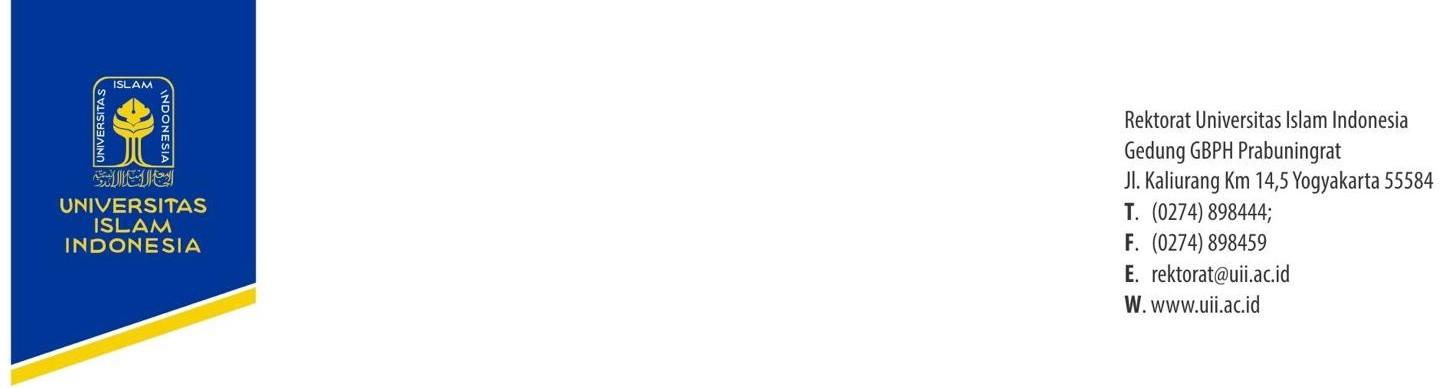 Penyerahan akuna. Melalui email ke :……………………………………………………………………….b. Serah terima langsungDengan ini menyatakan bahwa isian di atas diisi dengan sebenar-benarnya dan pihak bersangkutan bertanggung jawab sepenuhnya atas email yang diajukan.Mengetahui,	Yogyakarta, ..............................................Pimpinan Unit							Pemohon( ..................................................)	( .......................................................)*Note : Formulir ini dipakai untuk pengajuan nama email baru atau perubahan. Mohon isikan data berikut dengan lengkap & jelas.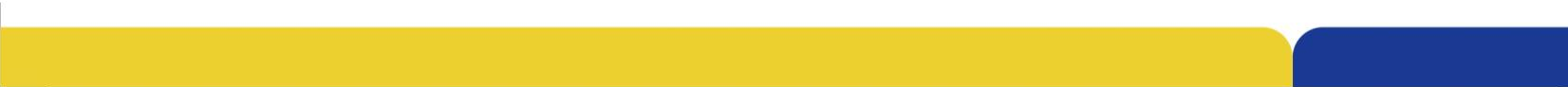 Nama Unit Penanggung Jawab UnitData Delegasi Email: ………………………………………………………………: ………………………………………………………………Nama Delegasi : ………………………………………………………………Email Delegasi: ……………………………………………………….……..Nomer HP Delegasi: ………………………………………………………………Usulan Nama EmailKeterangan tambahan: ………………………………………………………………: ………………………………………………………………